Позднякова Алла Николаевна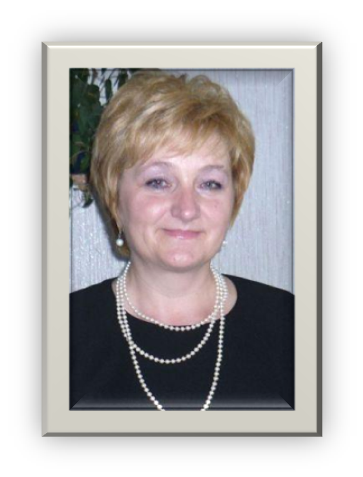   Год рождения 1959 Учитель историиКатегория высшаяОкончила Могилевский государственный педагогический институт в 1980 году                            Специальность – учитель истории и обществоведения  Педагогическое кредо : От простого к интересному, от интересного к сложному, от сложного к творчеству. от творчества – к саморазвитию и осознанию себя как личности.Единственный путь, ведущий к знаниям, - это деятельность                                                                                                Бернард ШоуВедущая идея опыта:Создание на уроках истории условий для сознательного, активного участия школьников в творческой деятельности , приносящей радость открытия, преодоления, достижения своей цели, повышение мотивации к предмету. Противоречия , приведшие к использованию метода:Разработка и реализация творческих проектовТеоретическая база* Теория проектно-ориентированного обучения (Полат Е.С. и др.) * Работы   психологов и педагогов Г.А.Балла, М.И.Махмутова, Т.И.Шамовой и др., в которых рассматриваются вопросы организации творческой деятельности учащихся с помощью создания проблемных ситуаций.Психологические исследования Р.М.Грановской,   В.Н.Дружинина,   Б.Б.Коссова,  А.А.Леонтьева и др. по вопросам развития креативных способностей учащихся, особенностей их формирования в учебной и внеучебной деятельности.Теория развивающего обучения    Д.Б.Эльконина, В.В.Давыдова.Достоинства метода проектов: личностно ориентирован ;использует много дидактических подходов;самомотивируем, что означает возрастание интереса и вовлеченности в работу по мере выполнения;поддерживает  педагогические цели на всех уровнях;позволяет учиться на собственном опыте;приносит удовлетворение ученикам, видящим продукт своего собственного труда .Этапы становления опыта 1. Проектная деятельность как объект изучения2 Использование элементов проектной деятельности3 Проектная деятельность как предмет обучения11 1    Принципы метода проектовориентация учащихся на сопоставление и сравнение событий, явлений, фактов из истории и жизни людей разных стран, подходов в решении тех или иных проблем и т.д;связь  идеи (проблемы) проекта с реальной жизнью  интерес к выполнению проекта со стороны всех участниковведущая роль консультативно-координирующей функции учителя;самоорганизация и ответственность участников проектанацеленность на создание конкретного образовательного продуктамонопредметный и межпредметный характер проектов временная и структурная завершенность проекта использование исследовательских методов; определение проблемы, выдвижение гипотезы решения поставленных задач; обсуждение методов исследования полученных данных, подведение итогов.Этапы работы над проектом1 этап. Мотивационный.2 этап. Планирующе-подготовительный.3 этап. Информационно-операционный.4 этап. Рефлексивно-оценочный.Степень активности – самостоятельности на разных этапах    1 этап              УЧИТЕЛЬ - ученик     2 этап               учитель – УЧЕНИК     3 этап                        учитель – УЧЕНИК     4 этап               УЧИТЕЛЬ - ученик В.А. Сухомлинский: «Страшная это опасность – безделье за партой, безделье месяцы, годы. Это развращает морально, калечит человека и … ничего не может возместить того, что упущено в самой главной сфере, где человек должен быть тружеником, -  в сфере мысли».
     В современной школе актуальной стала задача обновления содержания образования, понимаемого не только как определенный объем информации, но и как деятельность школьников и их отношение к изучаемому материалу. В этих условиях необходимо самим понимать смысл работы, определять ее цели и задачи, искать способы их решения. Все эти составляющие входят в содержание проектной деятельности и кардинально отличают ее от классических методов. В процессе работы над проектом учащиеся должны сами ставить цель, определять пути ее достижения, находить, обобщать и анализировать нужную информацию, делать выводы. Итогом должно стать получение цельного знания по предмету и овладение определенным исследовательским багажом.    Метод проектов был разработан во второй половине XIX века в США. Родоначальники метода Дж. Дьюи и Э.Дьюи, Х.Килпатрик, Э. Коллингс и др. выдвинули идею “обучения посредством делания”. Они считали, что ребенок будет учиться с интересом, если сможет увидеть применение результатов своего труда.   В советской педагогике метод получил распространение в 20-е годы XX века (В.Н.Шульгин, М.В. Крупенина, Б.В. Игнатьев). Его сторонники пытались преобразовать школу учебы в школу жизни, где приобретение знаний осуществлялось на основе труда, а содержание учебных программ базировалось на общественно-полезных делах. На основе проективной методики была создана комплексная система обучения, по которой учебные предметы заменялись выполнением практических проектов. Абсолютизация метода привела к резкому снижению общеобразовательной подготовки. В результате, проективная методика была осуждена и до 90-х г.г. XX века в практике советской школы не использовалась.      Метод проектов (проективная методика), как образовательная технология-это дидактическая категория, обозначающая систему приемов и способов овладения определенными практическими и теоретическими знаниями, той или иной деятельностью. Это способ достижения дидактической цели через детальную разработку проблемы (технологию), которая завершается практическим результатом, оформленным тем или иным способом.  Под методом проектов в дидактике понимают совокупность учебно-познавательных приемов, которые позволяют учащимся приобретать знания и умения в процессе планирования и самостоятельного выполнения определенных практических заданий с обязательным представлением результатов.Исходя из преобладающего метода или вида деятельности, выделяют прикладные, исследовательские, информационные, ролево-игровые проекты.Прикладные проекты отличают следующие черты: четко обозначенный результат деятельности; тщательное продумывание структуры проекта; четкое распределение функций между участниками; оформление итогов деятельности с последующим их представлением и рецензированием; Исследовательские проекты подразумевают: деятельность учащихся по решению творческих задач с заранее неизвестным результатом; наличие этапов, характерных для любой научной работы.    Информационные проекты направлены на изучение характеристик процессов, явлений, объектов и предполагают анализ и обобщение выявленных фактов. Структура информационного проекта похожа на структуру исследовательского, что часто служит основанием для их интеграции. Структура ролево-игровых проектов только намечается. Для них характерно: конструирование гипотетической игровой ситуации; исполнение определенных ролей, имитирующих деловые, социальные и другие отношения; результат остается неизвестным до конца работы. Ролево-игровые проекты позволяют участникам приобрести определенный социальный опыт.   В соответствии с предметно-содержательной областью выделяют монопроекты и межпредметные проекты.По характеру контактов проекты бывают локальными, внутришкольными, региональными, национальными, международными; по количеству исполнителей– индивидуальными и коллективными; по продолжительности проведения – краткосрочными, средней продолжительности и долгосрочными.                                                           Формы представления проектаДокладЭссеРефератПрограммаПутеводительПисьменное обращениеГазетаПлакатАльбомАльманахВидеофильм                                      Критерии оценки проектаАктуальностьПрактическая направленностьЗначимость выполненной работыОбъем и полнота работыСамостоятельностьЗаконченностьПодготовленность к восприятию другими людьми Материальное воплощениеОценка защиты проекта         1.    Качество работы: полнота представления темы, аргументированность, убедительность представления проекта, объем и глубина знаний    2. Культура речи: использование наглядных средств, чувство времени, удержание внимания аудитории3. Ответы на вопросы: полнота,  аргументированность , дружелюбность4. Деловые качества докладчиков:  готовность к дискуссии, доброжелательность, контактность5. Достижение цели проекта  Итоговая оценка состоит из средней рейтинговой  оценки проекта+ самооценки + оценки учителя В реальной практике чаще всего происходит интеграция различных видов проектов, что обусловлено конкретными целями и задачами. Так, в 5 классе, при изучении истории Древнего мира, мы с учащимися разрабатывали прикладной проект “По следам древних людей”. Целью работы было научиться всему, что когда-то открыл древний человек; попробовать все своими руками. Мы лепили глиняные горшки, украшали их первобытным способом и, таким образом, “открыли” керамику. В мастерской “первобытного художника”, с увлечением, выцарапывали наскальные рисунки на гипсовых заливках. Ученики пробовали создать модель доисторического жилища из “костей” и “шкур” мамонта.  Во время изучения тем по культуре Древнего Египта рисовали иероглифы, а на уроках по аналогичной теме из истории Междуречья учились писать “клинописью” на глиняных табличках. Оформляли сборники задач по счету лет в истории.Пятиклассники с большим интересом работали над проектом и лучше усваивали соответствующий учебный материал.   На уроках истории в 6, 7, 8-х классах мы разрабатывали разнообразные ролево-игровые проекты. Примером может служить проект “Деятельность парламента в средневековой Англии”. Для выполнения проекта конструировалась гипотетическая среда средневековой Англии. Среди участников распределялись роли депутатов палаты лордов и палаты общин; избирался спикер парламента. В процессе подготовки проекта мы изучали историю возникновения, традиции работы средневекового парламента, костюмы представителей различных сословий. Пришлось даже изготовить оригинальное “кресло” для спикера – мешок, набитый шерстью. По этому поводу даже возникла дискуссия: почему спикер парламента в средневековой Англии во время заседаний сидел на мешке с шерстью? В итоге было воспроизведено заседание английского парламента со всеми атрибутами. Шестиклассники не только хорошо усвоили эту тему, но и приобрели определенный опыт общественной деятельности.     В 10-11 классах проекты стали более сложными, с использованием ИКТ. Ребята самостоятельно работают над выбранной темой и презентуют готовый проект. Например , видеофильм «Древний Китай,»  «Древнее Междуречье» ( информационные проекты), видеофильм «Древний Египет» , «Наука в 19 веке» , как ролево-игровые проекты, «Дети войны», «Белорусская культура в послевоенное время» -исследовательские проекты и др.     Применение проективной методики на уроках истории и в процессе внеклассной работы очень перспективно, так как позволяет решить ряд важных образовательных задач: выдвигать темы проектов, вырабатывать самостоятельный взгляд на решение проблемы, приобретать знания и умения в процессе планирования и выполнения работы. Опыт, приобретаемый в процессе проектной деятельности, базируется на интересах учащихся.Конечно, необходимо учитывать и недостатки проективной методики: неравномерность нагрузки на разных этапах деятельности; повышение эмоциональной нагрузки на учителя и учеников. Однако плюсов у метода гораздо больше. Работа над проектами требует от учителя организаторского мастерства, увлеченности, терпения, наличия собственных навыков научно-исследовательской работы. Однако результат оправдывает усилия, а исследовательские навыки, полученные в процессе работы, помогут выпускникам расширить свои знания об окружающем мире, реализовать свой личный творческий потенциалМетод проектов имеет прикладное значение. Метод проектов – один из методов в обучении детей, стимулирующий интерес учащихся к проблеме. В методологическом аспекте метода проектов важен деятельностный подход; потребность в самоактуализации, самореализации личности. Например, если у ребенка есть задатки, а деятельности нет, то задатки не проявляются. Обучение – это тоже деятельность. Потребность в самоактуализации – это реализация потенциала, заложенного природой. Проектная деятельность – («проектирование» - прорыв)- развивает критическое мышление ребенка.                 Литература 1.      Балаян Г.В. Метод проектов на уроке истории // Школьные технологии, 1997, №1., с.116-119.
2.      Васильев В. Проектно-исследовательская технология: развитие мотивации // Народное образование, 2000, №9, с.177-180.
3.      Митрофанов К., Богоявленский Б. О конкурсах исследовательских работ. // Первое сентября. История, 2000, №24, с.1-3.
4.      .Новикова Т.А. Проектные технологии на уроках и во внеурочной деятельности // Народное образование, 2000, №7, с.151-157.
5.      Сиденко А.С. Метод проектов: история и практика применения // Завуч, 2003, №6, с.36-44.
6.      Организация проектной учебно-исследовательской деятельности школьников: научно-практические рекомендации для педагогов дополнительного образования, учителей, методистов / Авт.-сост. И.И.Белова, С.М.Гетманцева, Ю.Н.Гребенникова, О.А.Гущина. – Великий Новгород, 2002. – 63 с.
7.      Богомолова Л.И. Сравнительный анализ двух педагогических технологий 20-х гг. // История педагогических технологии: Сб. науч. тр. / Отв. ред. М.Г. Плохова, Ф.А. Фрадкин. – М.: НИИ ТиИП АПН РСФСР, 1992.
8.      Бойцов М.И. Приобщение учащихся к исследовательской работе в обучении: Автореф. дис. … канд. пед. наук. – М., 1975.
9.      Бондарчук Т.В. Ориентация учащихся на познание как ценность (на материале работы Ученического Научно-Исследовательского Общества Ломоносовской гимназии Санкт-Петербурга): Дисс. … канд. пед. наук. – СПб., 1997.
10.     Гин А.А. Приемы педагогической техники: Свобода выбора. Открытость. Деятельность. Обратная связь. Идеальность: Пособие для учителя. – М.: Вита-Пресс, 1999.
11.     Гузеев В.В. "Метод проектов" как частный случай интегральной технологии обучения // Директор школы. – 1995. – №6. – С. 35-39.
12.     Дьюи Д. Психология и педагогика мышления / Пер. с англ. – М.: Совершенство, 1997.
13.     Ивочкина Т., Ливерц И. Организация научно-исследовательской деятельности учащихся // Народное образование. – 2000. – №3.
14.     Исследования юных // Приложение к журналу «Внешкольник». Вып. 1. – 1997.
15.     Левин Л. Новые пути школьной работы. Метод проектов. – М., 1925.
16.     Леонтович А. Учебно-исследовательская деятельность школьников как модель педагогической деятельности // Народное образование. – 1999. – №10.
17.     Леонтович А., Монахов Д. Опыт организации исследовательской деятельности учащихся в учебном заведении: годовой цикл работы в исследовательской группе // Лицейское и гимназическое образование. – 1997. – С. 124-132.Традиционные методы и приемы обучения –Необходимость внедрения новой прогрессивной модели обученияВведение новых учебных предметовПерегрузка учащихсяВозрастание требований к уровню подготовки выпускников средней школыПонижение мотивации к учению